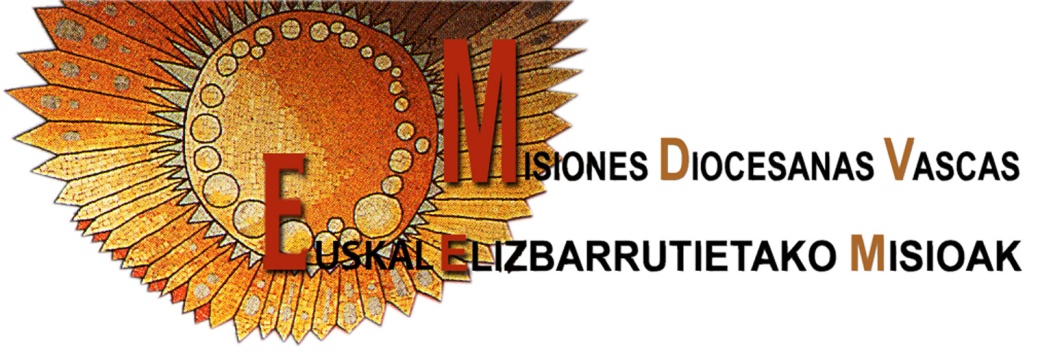 2014ko otsailaren 16aGARIZUMAKO 2. IGANDEAEUSKAL ELIZBARRUTIETAKO MISIOAKSarrera:Egun on (arratsalde on).Jainkoa gure bizitzatik igarotzen den Garizumako bigarren igande honetan, Jainkoaren Hitzeko irakurgaiak kristau bokazio misiolariaren, Jesusen jarraipenaren gorazarre gertatzen dira.Jainkoak Abrahanekin batera gure etxetik eta lurretik irtetera gonbidatuko gaitu. San Pauloren hitzetan; “Ebanjelioaren lan neketsuetan parte hartu”. Hau da, ezin gara Tabor mendian geratu. Errealitatera jaitsi behar dugu, gure bizitza, inguruko jendearekin eta munduko behartsuekin konpartitu.  “DENOK MISIOLARI: SAL DE LA TIERRA, LUZ DEL MUNDO” da jardunaldi misiolari honen goiburu iradokitzailea. Misiora bidaliak garela sentiarazten digu: gure egintza guztiei Ebanjelio kutsua ematera, alegia.Otoitz egingo dugu gure misiolarien alde, beraiek eskuzabal zerbitzatzen dituzten herrialde eta elkarteen alde eta gure elizbarrutiko Elizaren alde, solidario izateari inoiz utz ez diezaion.Bizi dezagun gogotsu Eukaristia hau, eta gure misiolari bokazioa.Agurra:Ongi etorri jardunaldi misiolari honetan Eukaristia ospatzera, eta Biziaren Jainkoa egon dadila zuekin.Damu-otoitza:Jainkoaren goreneko maitasuna erakusten diguzu Zuk. ERRUKI, JAUNA…Bizitzaren handitasuna maitasunean eta zerbitzuan jartzen duzu Zuk. ERRUKI, JAUNA…Maitasunaren eta elkartasunaren sustatzailea zara Zu. ERRUKI, JAUNA...Hitzaren sarrera:Etxetik atera eta Ebanjelioarengatik eta Erreinuarengatik bizitza arriskatzeak Jainkoaren Hitzaz fidatzea dakar, haren egitasmoek ez baitute huts egiten. Jesusi entzun ondoren eta Tabor mendian haren indarra jaso ondoren, eguneroko bizitzan lekuko samariarrak izatera bidaltzen gaitu. “Ez die inork maitasun handiagorik adiskideei, bere burua haien alde ematen duenak baino”.Irakurgaiak 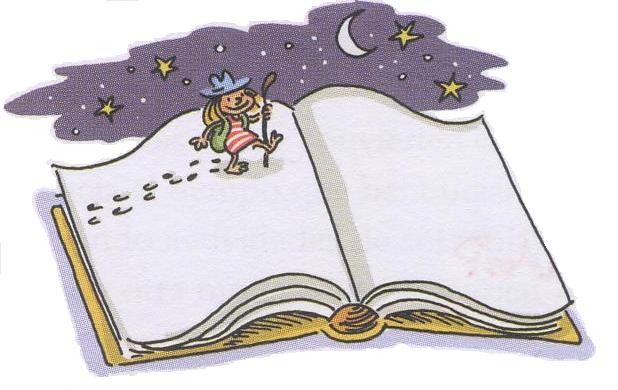 Has 12, 1-42 Tim 1, 8b-10 Mt 17, 1-9Homiliarako argibideak:	Hausnarketa desberdinetatik abiatuta, argibide batzuk eskaintzen ditugu jardunaldi misiolari honetan lagungarri gerta daitezkeelako.	 Ikasleak, «hodei batek estali zituenean», beldurtu egin omen zirela esaten digu Ebanjelioko kontakizunak. Dena ilunpean gelditu omen zela. Hori gertatzen zaigu guri ere krisialdi honetan, ez dugu garbi ikusten etorkizuna, lekuz kanpo bezala gaude, beldurtuta, argia behar dugu.	Hodeiaren beraren barrutik ahots bat entzun zuten, Jesusi begira jartzen zituen ahotsa: «Hau da nire Semea… entzun iezaiozue». Gaur ere hori esaten digu guri, entzun iezaiozue, sinets ezazue Jesusen maitasunaren indarrean eta joka ezazue kontzientziaren arabera.	Jainkoarekin topo egiteko ez dago gauza bereziak edota aparteko ahaleginak egiten aritu beharrik; pertsona bakoitzak bere erara egiten du Jainkoaganako bidea, bere arazoak eta bere barneko giroa dituela. Jainkoari baketsu entzuten diogunean, bizitza aldatu egiten zaigu, maitatuak eta besteak maitatzeko indarrez sentitzen gara. Hori gertatu zitzaien ikasleei Jainkoaren ahotsa entzun zutenean; fededunaren bizitza aldatu egiten da, eta beldurrez egotetik bakea izatera eta misioan jardutera igarotzen da.	Tabor mendian izandako esperientziak, Jainkoarekin topo egiteak alegia, aldatu egin zituen ikasleak eta beldurra utzi eta aurrerantzean Jesusi jarraitzera igaro ziren; «bai ederki gaudela hemen» esaldiak sortzen dien tentaldia alde batera utzi eta beren konfiantza osoa Jesusengan jartzen dute, eta esperientzia horretan aurkitzen dute indarra, gero etorriko zaienari aurpegi emateko: oinazeari, Kalbarioari, gaizki ulertuak izateari… aurpegi emateko.	 Euskal Autonomi Erkidegoko hiru elizbarrutiek Misio Eguna ospatzen dute gaur, goiburu honekin: “Denok misiolari: sal de la tierra, luz del mundo”.	Lurraren gatz eta munduaren argi. Horretan datza misioak, Jesusekin eta bere egitasmoarekin bat egitean, minaren aurka lan egiteko konpromisoa, gure Elizbarrutiak, Jesusen Eliza izango badira misiolari izan behar baitute, bai ala bai. Beretik irten eta periferietara joateko gai ez den eliza, ez baita Jesusen jarraitzaileen Eliza.Iparraldean zein hegoaldean Erreinua ereitea eta gauzatzea da garrantzitsua. Ebanjelioa, sufritzen dutenen artean hots eginez, asko baitira; “Jainkoa mundu honetatik igarotzen dela” denei gogoratuz.	Elizbarruti misiolariak gara, denok gara misiolariak. Gure kide batzuk bidaltzen ditugu beste lurralde batzuetara, baina hemendik lagundu egiten diegu, bat egiten dugu haiekin. Beretik irten eta bidean jarriz behartsuengana iritsi nahi duen Eliza gara.	Gure Elizbarrutiko misioen eguna da. 1948tik ari gara Hego Amerika eta Afrikan bidea egiten, munduko behartsuen zerbitzuan. Ez dugu oroimenean geratu nahi, gaurkotu egin behar dugu gure misio konpromezua, era berrietan, ahal den eran, egoera berrian gaurkotu, baina misiolari izatea inoiz utzi gabe.  Frantzisko Aita Santua behin eta berriz esaten ari zaigu, pobreen sufrimendua jarri nahi duela bere kezken erdigunean, hori egin zuelako Jesusek. Erromako Gotzain bezala Elizaren zerbitzu-lanetan ari den hilabete hauetan, Ebanjelioa izan du bere gogoeten iturria. Jesusi buruz hitz egiten du aspertu gabe, Jesusek egin eta esan zuenari buruz. Jesusekin bat egina dago, hark ematen diolako beraren bizitzari zentzu betea.	Hona hemen Aita Santuak Elizari, Ebanjelizatzeari eta Misioari buruz aldarrikatu dituen esaldi batzuk:	“Misiolaritza Elizaren egintza guztiaren eredua da”.	“Hil edo biziko kontua da Eliza Ebanjelioa hots egitera ateratzea denei, leku guztietan, egokiera guztietan, atzeratu gabe, nazkatu gabe, beldurrik gabe, lotsagarri gelditzeraino hala behar izanez gero”	“Elizak guztietara iritsi behar du, baina batez ere pobreengana eta gaixoengana, mespretxatuak eta ahaztuak izan ohi diren horiengana”.	“Gehiegizko zentralizazioa, lagungarri baino gehiago kaltegarri gertatzen da, zaildu egiten duelako Elizaren bizitza eta beraren misiolari-dinamika”.	“Beharrezko da eliz erakundeak eraberritzea, guztiak misiolariago gerta daitezen”.	“Beharrezko da pastoraltzaren eta misiolaritzaren konbertsioa, gauzak dauden-daudenean geldi ez daitezen”.	“Ebanjelizazioak funtsezko gaietan jarri behar du arreta, ez ederrenak edo politenak diren gaietan”.	“Eukaristia ez da on-onak direnei ematen zaien saria, ahulei eskaintzen zaien sendagai oparoa eta janaria baizik”.Jainko herriaren otoitza:	A.- Jainkoaren maitasunez fidatuz, gure beharrak aurkezten dizkiogu. Erantzuna: Bihozberri gaitzazu, JaunaElizaren alde: Jesusengan dugun fedearen bizipenak egin gaitzala gu eta bataiatutako guztiak, Jainkoaren maitasunaren misiolari. Egin dezagun otoitz. Bihozberri gaitzazu, Jauna.Gure elizbarrutietako elkartasun eta misio taldeen alde: munduko behartsuekin dugun konpromisoa gogorarazi diezagutela. Egin dezagun otoitz. Bihozberri gaitzazu, Jauna.Gure misiolarien alde: behartsuenekiko duten emankortasun adibideak gure barrua mugitu eta beraiek bezala jokatzera bultza gaitzan. Egin dezagun otoitz. Bihozberri gaitzazu, Jauna.Misiolarien bidez senidetzen garen pertsona guztien alde: gure konpromisoa eta gertutasun solidarioa suma ditzatela. Egin dezagun otoitz. Bihozberri gaitzazu, Jauna.Gu guztion alde: Jainkoaren hitzak antzaldatuta, gizon-emakume berriak bihur gaitzala, behar den lekuan misiolari izateko prest, gure erosotasunetatik atera gaitezela, lagunduz, salatuz, arriskatuz… Egin dezagun otoitz. Bihozberri gaitzazu, Jauna.	A.-  Jainko Aita, Biztueraren argitan, uler dezagula nekealdia eta sufrimendua beharrezkoak direla Bazkoaren bizitza betera heltzeko. Jesukristo gure Jaunaren bitartez.Eskaintzak:Makila baten aurkezpena:	Jauna, hemen duzu makila hau. Batzutan, boterearen ezaugarri, baina gaur nekearen edota gaixotasunaren lagungarri izatea nahi dugu.	Jesus, zure semeak zerbitzatu eta guztion alde bizitza eman zuen, batez ere, behartsuenen alde. Guk ere besteak laguntzea eta  suspertzea da gure nahia. Lagun iezaguzu hori lortzen.Piztutako zuzia:Zuzi honen bidez, kristauok nola jokatu behar dugun adierazi nahi dugu; MUNDUARENTZAT ARGIA, gaur, jardunaldi misiolariaren goiburuak dioen bezala, zure Ebanjelioa aipatuz.Gatza duen plater bat edo ontzi bat:Jesus, gatza bezala izan behar dugula diozu zauriak sendatzen duen gatza, janariari gustua ematen diona eta itsasoko ura usteltzen uzten ez duena. Guk geure eginkizunei Ebanjelioaren gustua eman nahi diegu, ingurukoei eta munduko behartsuei poza, bakea eta maitasuna kutsatuz.  Eukaristiarako ogia eta ardoa:Eukaristiaren elikagairik gabe, ezinezkoa litzateke Jainkoaren seme-alaba bezala bide egitea. Ogi eta ardo hauek izan daitezela guretzat Jesusen Berri Ona hots egiteko behar ditugun indarra eta kemena.Esker otoitza:ESKERRAK BIZITZAREN JAINKOARI“Eskerrak hainbat eman didan bizitzari”, abesten du olerkariak. “Eskerrak,  Bizitzaren Jainkoa”, otoitz egiten dugu fededunok.Eskerrak, Jainko Aita, Nazareteko Jesusengan bizitza ahula eta entregatua eginda, munduan zehar hainbat jende onaren bidez ezagutarazten zaiguna.Eskerrak Kristau Elkarteei Erreinuaren haziak baitira, Haren alde agortzen dute bizitza eta eskuzabaltasunez eman.Eskerrak Elizarengatik, bertan parte hartzen baituten hemengo eta hango misiolariek: Eliza, elkarte arduratsua, harrera onekoa, askatzailea, samariarra, gertukoa eta behartsuen gorabeheretan eta itxaropenetan konprometitua. Eskerrak bihotzez, BIZITZAREN JAINKOA, ilusioz eta eskuzabaltasunez bizitzen laguntzen diguten hainbat errealitatetan presente zaudelako!Bizitza eta Jainkoa, txanpon beraren bi alde, maitasunean errotuak dauden bi esperientzia.MILA ESKER, AITA ONENA, BIHOTZ BIHOTZEZ!16  DE MARZO DE 20142º DOMINGO DE CUARESMAJORNADA DE MISIONES DIOCESANAS VASCASEntrada:Buenos días (buenas tardes).En este segundo domingo de Cuaresma, paso de Dios por nuestra vida, las lecturas de la Palabra son un canto a la vocación cristiana y misionera, al seguimiento de JesúsDios nos va a invitar a salir con Abrahán de nuestra casa y de nuestra tierra para, en palabras de San Pablo, “tomar parte en los duros trabajos del Evangelio”. Es decir, no podemos quedarnos en el Tabor. Debemos bajar a la realidad, a compartir la vida con la gente de nuestra tierra y con los pobres del mundo.  “DENOK MISIOLARI: SAL DE LA TIERRA LUZ DEL MUNDO” es el sugerente lema de esta jornada misionera. Nos anima a sentir el envío a la misión, a dar sabor a Evangelio a cada una de nuestras tareas.  Encomendemos a nuestros misioneros y misioneras, a los pueblos y comunidades a los que sirven con generosidad, y a nuestras iglesias diocesanas para que sigan siendo solidarias.Vivamos con ánimo esta eucaristía y nuestra vocación misionera.Saludo:Bienvenidos, bienvenidas a celebrar la Eucaristía en esta jornada misionera, y que el Dios de la Vida esté siempre con todos vosotros.Acto penitencial:Tú que muestras el amor supremo de Dios. SEÑOR, TEN PIEDAD...Tú que pones la grandeza de la vida en el amor y en el servicio. CRISTO, TEN PIEDAD...Tú, promotor de misericordia y de comunión. SEÑOR, TEN PIEDAD...Introducción a la Palabra:	Salir de casa y arriesgar la vida por el Evangelio y el Reino supone fiarse de la Palabra de Dios y de que sus planes no fallan nunca. Después de escuchar a Jesús y recibir su energía en el Tabor, nos envía a ser testigos samaritanos en la vida diaria. “Nadie tiene más amor que el que da la vida por los hermanos”.Lecturas: 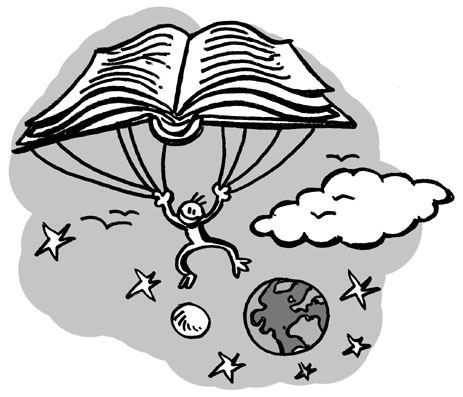 Gen 12, 1-4ª  2 Tim 1, 8b-10Mateo 17, 1-9Referencias para la homilía:Ofrecemos unas pistas, desde distintas reflexiones, que pueden ayudarnos en esta jornada misionera. El relato evangélico nos habla de unos discípulos que se sobrecogen y asustan al verse «envueltos en una nube» que lo oscurece todo. En estos momentos de crisis nos sucede a nosotros lo mismo, no vemos con claridad el futuro, estamos desubicados, asustados, necesitamos luz.Desde el interior mismo de la nube, escuchan una voz que los orienta hacia Jesús: «Éste es mi Hijo... escuchadle a Él». También nos lo dice hoy, escuchadle, sed conscientes de la fuerza de su amor y actuad en conciencia.Para encontrarse con Dios, no es necesario hacer cosas especiales, ni esfuerzo sobrehumanos, cada persona camina hacia Dios desde sus propias peripecias, problemas y estados de ánimo. Cuando alguien escucha a Dios con paz, la vida se transforma, la persona se siente amada y con fuerzas para amar. Como les sucede a los discípulos al escuchar la voz de Dios, la vida de quien cree cambia y pasa del miedo a la paz y a la misión.La experiencia del Tabor, de encuentro con Dios cambia profundamente a los discípulos que pasan del miedo a vivir en adelante siguiendo sólo a Jesús y la tentación de quedarse en “un lugar hermoso” a confiar plenamente en Jesús y encontrar en esta experiencia fuerza para afrontar lo que les va a llegar, dolor, Calvario, incomprensión… El lema elegido para la campaña de Misiones Diocesanas Vascas este año es “Denok misiolari: sal de la tierra, luz del mundo”. Ser sal de la tierra y luz del mundo. En eso consiste la misión, una adhesión a Jesús y a su proyecto, un compromiso por enfrentarse al dolor y tratar de evitarlo y por ello, queremos insistir en que nuestras diócesis deben ser misioneras para ser Iglesia de Jesús. De hecho, una comunidad, una iglesia que no es capaz de salir de sí misma e ir a las fronteras, no es seguidora de Jesús. Lo importante es sembrar y construir el Reino, en el Norte y en el Sur, anunciando el evangelio entre los que sufren, que hoy son muchos, haciendo presente “el paso de Dios por este mundo”.Somos diócesis misioneras, todas y todos. Enviamos y apoyamos personas a otras tierras, les acompañamos desde aquí, nos sentimos uno con ellos y ellas. Somos Iglesia que sale de sí misma, que se pone en camino, que intenta llegar a los más pobres. Es el día de nuestras misiones diocesanas. Desde el año 1948 venimos caminando en unos territorios concretos de América Latina y África al servicio de los más necesitados de este mundo. No nos queremos quedar en el pasado, vivimos un tiempo de renovación en lo que a nuestro proyecto misionero interdiocesano se refiere, estamos dando pasos para adaptarnos a la realidad, a las nuevas situaciones y posibilidades que tenemos en nuestras diócesis.   El papa Francisco nos está diciendo en distintas ocasiones que quiere poner en el centro de sus preocupaciones, como lo hizo Jesús, el sufrimiento de los pobres. En los meses que lleva sirviendo a la iglesia como Obispo de Roma ha centrado sus reflexiones en el Evangelio. No para de hablar de Jesús, de lo que hizo y dijo Jesús. Está identificado con Jesús, que es el que llena de sentido su vida.Ahí van unas perlas  sobre la Iglesia, la Evangelización y la Misión que nos ha compartido:	"La actividad misionera es el paradigma de toda obra de la Iglesia". 	"Es vital que hoy la Iglesia salga a anunciar el Evangelio a todos, en todos los lugares, en todas las ocasiones, sin demoras, sin asco y sin miedo". Llegando "hasta la humillación si es necesario".	"La Iglesia debe llegar a todos, pero sobre todo a los pobres y enfermos, a esos que suelen ser despreciados y olvidados".	"Una excesiva centralización, más que ayudar, complica la vida de la Iglesia y su dinámica misionera".	"Es necesaria una reforma de estructuras eclesiales para que todas ellas se vuelvan más misioneras".	"Es necesaria una conversión pastoral y misionera, que no puede dejar las cosas como están".	"La evangelización se debe concentrar en lo esencial, que es lo más bello".	"La Eucaristía no es un premio para los perfectos sino un generoso remedio y un alimento para los débiles".Oración de los fieles:	S.- Confiando en la misericordia de Dios le presentamos nuestras necesidades. Contestamos: Conviértenos a Ti, Señor.Por toda la Iglesia: para que la vivencia de la fe en Jesús haga de cada una de nosotras y nosotros y de todos los bautizados misioneros convencidos del amor de Dios. Oremos. Conviértenos a Ti, Señor.Por los grupos de solidaridad y misiones de nuestras diócesis: para que nos ayuden a ser más conscientes de nuestro compromiso misionero con los empobrecidos de la tierra. Oremos. Conviértenos a Ti, Señor. Por nuestros misioneros y misioneras: para que su ejemplo de entrega generosa a los más pobres remueva nuestras entrañas y nos anime a portarnos como ellos. Oremos. Conviértenos a Ti, Señor. Por todas las personas con las que nos hermanamos por medio de los misioneros y misioneras: para que sientan nuestro compromiso y cercanía solidaria. Oremos.    Conviértenos a Ti, Señor.Por todos nosotros: para que, transfigurados por la palabra de Dios, nos convirtamos en hombres y mujeres nuevos, dispuestos a ser misioneros allá donde sea necesario, saliendo de nuestras comodidades y rutinas, colaborando, apoyando, denunciando, arriesgando… Oremos.Conviértenos a Ti, Señor.	S.-  Padre Dios, que a la luz de la Resurrección comprendamos los momentos de pasión y sufrimiento como paso necesario a la vida plena de la Pascua. Por JNS.Ofrendas:Presentación de un bastón:Señor, aquí tienes un bastón. A veces ha sido signo del poder pero hoy queremos que signifique para nosotros apoyo en el cansancio, en la fatiga o en la enfermedad.Tu Hijo Jesús sirvió y entregó su vida por todos, sobre todo por los más pobres. Nuestro deseo es servir de apoyo y ánimo para los demás. Te pedimos ayuda para conseguirlo.Cirio encendido:Con este cirio encendido queremos reflejar lo que tenemos que ser los cristianos: LUZ EN MEDIO DEL MUNDO, como nos dice hoy el lema de esta jornada misionera, aludiendo a tu Evangelio, Señor.Un plato o cuenco con sal:Jesús, nos sueles decir que debemos ser como la sal que cura las heridas, da sabor a la comida e impide que se corrompa el agua del mar. Nosotros queremos dar sabor a Evangelio a todo lo que hacemos infundiendo alegría, paz y cariño a  las personas con las que convivimos y a los pobres de este mundo.  Pan y vino para la Eucaristía:Sin el alimento de la eucaristía sería imposible caminar como hijos e hijas de Dios. Que este pan y este vino sean para nosotros la fuerza y el aliento que necesitamos para anunciar la Buena Noticia de Jesús.Acción de gracias:GRACIAS AL DIOS DE LA VIDA“Gracias a la vida que me ha dado tanto”, canta el poeta. “Gracias,  Dios de la Vida”, oramos los creyentes.Gracias, Padre Dios, hecho vida frágil y entregada en Jesús de Nazaret, que se nos da a conocer hoy  en tanta gente buena que hay en el mundo.Gracias a las Comunidades Cristianas que son semilla del Reino, por el que gastan la vida y la entregan con generosidad.Gracias por la Iglesia en la que participan los misioneros de aquí y de allá: Iglesia, comunidad corresponsable, acogedora, liberadora, samaritana, cercana y comprometida en las luchas y esperanzas de los pobres. ¡Gracias de corazón, DIOS DE LA VIDA, presente en tantas realidades que nos ayudan a vivir con ilusión y entrega!Vida y Dios, dos caras de la misma moneda, dos experiencias entrañablemente soldadas en el amor.MILA ESKER, AITA ONENA, BIHOTZ BIHOTZEZ!